Нужна контекстная реклама? Обращайтесь!
galinatrening.ruТехнические требования для размещения в КМС Google- AdwordsФорматы для обычных компьютеровДопустимые форматы файлов: GIF,JPG, JPEG, PNG,SWF.Максимальный размер файла: 150 КБ (независимо от формата файла).Квадрат (250 x 250) 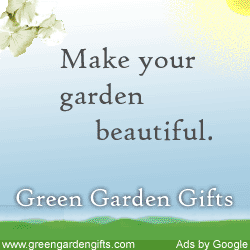 Объявления такого размера могут демонстрироваться в верхней или нижней части страницы, а также сбоку от основного текста.Малый квадрат (200 x 200) 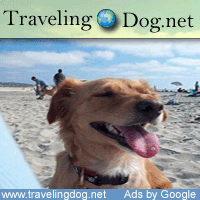 Объявления такого размера могут демонстрироваться в верхней или нижней части страницы, а также сбоку от основного текста.Баннер (468 x 60) 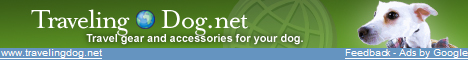 Объявления такого размера могут отображаться в верхней, средней или нижней части страницы.Полноразмерный баннер (728 x 90) 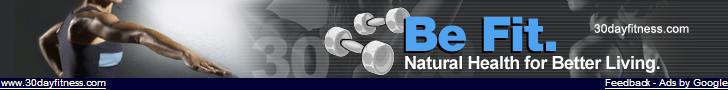 Объявления такого размера могут отображаться в верхней, средней или нижней части страницы.Встроенный прямоугольник (300 x 250) 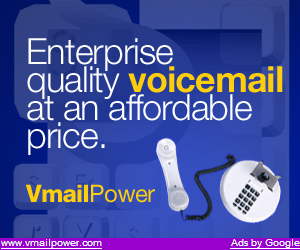 Объявления такого размера могут демонстрироваться в верхней или нижней части страницы, а также сбоку от основного текста.Большой прямоугольник (336 x 280) 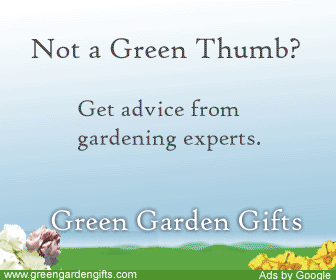 Объявления такого размера могут демонстрироваться в верхней или нижней части страницы, а также сбоку от основного текста.Небоскреб (120 x 600) 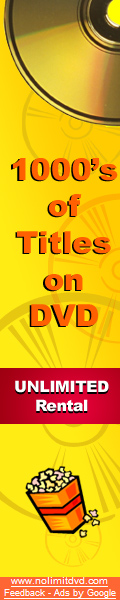 Объявления такого формата могут отображаться в левой или правой части страницы.Широкий небоскреб (160 x 600) 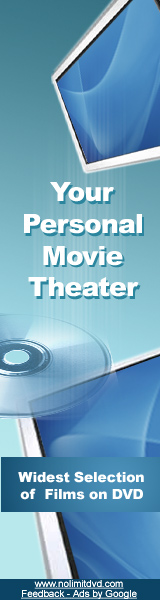 Объявления такого формата могут отображаться в левой или правой части страницы.Объявление на половину страницы (300 x 600)Полноразмерный баннер (970 x 90) 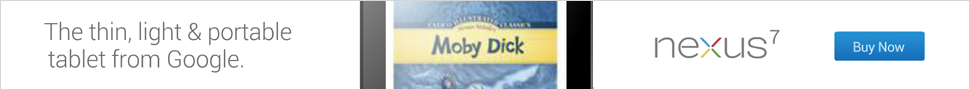 Объявления такого размера могут отображаться в верхней, средней или нижней части страницы.Форматы для мобильных устройствВы можете создавать специальные объявления для показа на iPhone и других смартфонах с полнофункциональными браузерами.Допустимые форматы файлов: GIF,JPG, JPEG, PNG.Максимальный размер файла: 150 КБ (независимо от формата файла).Поддерживаемые размеры объявлений:Мобильный полноразмерный баннер (300 x 50) 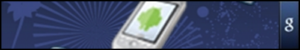 Малый квадрат (200 x 200) 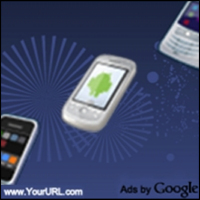 Квадрат (250 x 250) 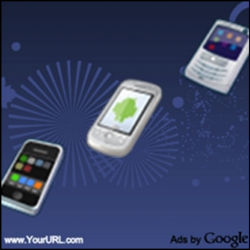 Встроенный прямоугольник (300 x 250) 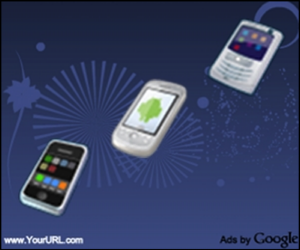 Мобильные WAP-объявленияТехнические требованияНеанимированные графические объявленияНеанимированные графические объявленияТип файлаJPEGJPGPNGGIFРазмер файлаНе более 150 КБ Размер изображенияВертикальный прямоугольник: 240 x 400.Полноразмерный мобильный баннер: 320 x 50.Баннер: 468 x 60Полноразмерный баннер: 728 x 90.Квадрат: 250 x 250.Малый квадрат: 200 x 200Большой прямоугольник: 336 x 280Встроенный прямоугольник: 300 x 250Небоскреб: 120 x 600.Широкий небоскреб: 160 x 600.Блок на половину страницы: 300 x 600Большой полноразмерный баннер: 970 x 90.Образцы размеров изображений Анимированные графические объявленияАнимированные графические объявленияТип файлаGIFРазмер файлаНе более 150 КБ Размер изображенияБаннер: 468 x 60Полноразмерный баннер: 728 x 90.Квадрат: 250 x 250.Малый квадрат: 200 x 200Большой прямоугольник: 336 x 280Встроенный прямоугольник: 300 x 250Небоскреб: 120 x 600.Широкий небоскреб: 160 x 600.Блок на половину страницы: 300 x 600Большой полноразмерный баннер: 970 x 90.Образцы размеров изображенийПродолжительность и скорость анимацииПродолжительность анимации не должна превышать 30 секунд.Анимация может воспроизводиться циклично, но не дольше 30 секунд.Анимированные файлы GIF должны воспроизводиться со скоростью не более 5 кадров в секунду.Flash-объявленияFlash-объявленияТип файлаSWF (Flash).Размер файлаНе более 150 КБ Размер изображенияБаннер: 468 x 60Полноразмерный баннер: 728 x 90.Квадрат: 250 x 250.Малый квадрат: 200 x 200Большой прямоугольник: 336 x 280Встроенный прямоугольник: 300 x 250Небоскреб: 120 x 600.Широкий небоскреб: 160 x 600.Блок на половину страницы: 300 x 600Большой полноразмерный баннер (970 x 90)Образцы размеров изображенийПродолжительность и скорость анимацииПродолжительность анимации не должна превышать 30 секунд.Анимация может воспроизводиться циклично, но не дольше 30 секунд.Flash-объявления должны воспроизводиться со скоростью не больше 20 кадров в секунду.Версия FlashВажно
В настоящее время в AdWords поддерживается только Adobe Flash Player версий 4–10.1. Если в вашем объявлении используется другая версия (например, 10.2), оно не будет загружаться.Flash-объявления с такими параметрами в коде могут отображаться некорректно.ТребованияПодробная информацияКоличество символовДля WAP-объявлений действуют следующие ограничения на количество символов: не более 18 в заголовке и в каждой строке описания, максимум 20 – в отображаемом URL.Размеры баннеровВ настоящее время Google поддерживает следующие размеры баннеров: Соотношение сторон 6:1300 x 50, размер файла не более 7,5 КБ.216 x 36, размер файла не более 4,5 КБ.168 x 28, размер файла не более 3 КБ.Соотношение сторон 4:1300 x 75, размер файла не более 7,5 КБ.216 x 54, размер файла не более 4,5 КБ.168 x 42, размер файла не более 3 КБ.Размер, принятый в Японии192 x 53, размер файла не более 5 КБ.Если для объявлений используются следующие принимавшиеся ранее форматы, их показ будет разрешен:305 x 64, размер файла не более 3 КБ.215 х 34, размер файла не более 2 КБ;192 x 53, размер файла не более 2 КБ;167 x 30, размер файла не более 2 КБ.Язык разметки для мобильных устройствВ настоящее время Google поддерживает следующие языки разметки для мобильных устройств: WML (WAP 1.x);XHTML (WAP 2.0);CHTML (imode и т. д.);HTML, совместимый с PDA.WAP-сайты создаются на основе различных форматов и протоколов, и некоторые из них могут не поддерживаться определенными мобильными устройствами. Если вы знаете, на каком языке разметки составлена ваша веб-страница, тогда мы сможем обеспечить показ ваших объявлений пользователям совместимых устройств.FlashВ настоящее время графические Flash-объявления не поддерживаются.